附件2大连新世界酒店地址：大连市中山区人民路41号距大连周水子国际机场约14公里距大连北站约18公里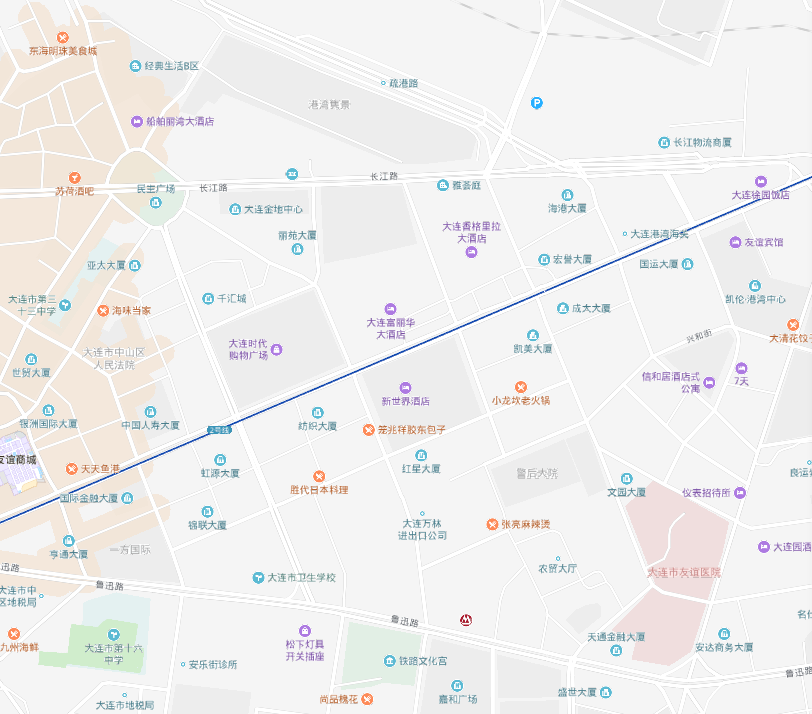 